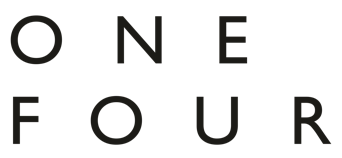 ИП Авилова Д.Ю.ИНН 505398508507 ОГРНИП 319508100069191Адрес: Россия, Московская область, г. Электросталь, ул. Юбилейная, 5/114Тел.: +7(916)739 51 14ЗАЯВЛЕНИЕ О ВОЗВРАТЕ Я, ____________________________________________________________ (ФИО полностью) паспорт серия ________ номер  ____________, выдан (когда) _______________ г. (кем)________________________________________________________________________________,прошу принять от меня следующий товар надлежащего качества:* Пожалуйста, при указании модели во избежание ошибок используйте точное название с сайта.Денежные средства в размере _________________________________________________________рублей (сумма прописью)прошу возвратить по следующим реквизитам:Наименование банка _______________________________________БИК _______________________________________ИНН  _______________________________________Счет  _______________________________________Корр. Счет  _______________________________________№ карты _______________________________________ФИО получателя _______________________________________Подпись _______________ ФИО _____________________________________________Дата:   _________________УСЛОВИЯ ВОЗВРАТА(данную страницу можно не печатать)Покупатель вправе отказаться от заказанного Товара в любое время до его получения, а после получения Товара - в течение 7 (семи) дней, не считая дня покупки.Возврат товара принимается только без следов использования с сохранением товарного вида и потребительских свойств, со всеми фабричными этикетками, бирками и наклейками. Следы использования могут быть определены по следующим признакам (включая, но не ограничиваясь): пятна от дезодоранта, губной помады, тонального крема, компактной пудры иных косметических средств, средств для защиты от солнца; запах парфюма и т.д.).Заполните настоящий бланк Заявления на возврат.Отправьте возвращаемый товар, настоящее заявление (заполненное и подписанное Покупателем), с приложением ксерокопии паспорта Покупателя, а также ксерокопии товарного чека (накладной) / квитанции об оплате через Яндекс.кассу по адресу: Россия, г. Москва, 1-я Тверская-Ямская ул., 11/132. Обратите внимание, что возврат осуществляется только по предварительному уведомлению и согласованию даты и времени возврата по телефону: +7 (926) 212-75-67 (WhatsApp).Возврат товара может быть осуществлен Покупателем самостоятельно, любой курьерской службой или транспортной компанией, либо курьерской службой интернет-магазина. Товары, поставляемые в комплекте, необходимо возвращать также в комплекте. Возврат Товара осуществляется силами и за счет Покупателя. Продавец возвращает стоимость товара не позднее чем через 10 дней с даты предъявления покупателем соответствующего требования. При возврате Товара надлежащего качества Покупателю возвращается стоимость Товара. Стоимость расходов на доставку Товара и обратной пересылки Покупателю не компенсируется.Подтверждение факта оплаты с предоставлением подтверждающих документов является обязательным условием возврата денежных средств. В случае оплаты банковской картой на интернет-сайте www.onefour.ru, возврат денежных средств будет произведен только на банковскую карту, с которой был произведен платеж..№ Модель*ЦветРазмерСтоимостьКодЗначение кода1 – Размер меньше заявленного2- Размер больше заявленного3- Модель не села по фигуре4 - Не устраивает качество товара 5 -  Не нравится стиль6 - Товар отличается от изображения на сайте7 - Другая причина1 – Размер меньше заявленного2- Размер больше заявленного3- Модель не села по фигуре4 - Не устраивает качество товара 5 -  Не нравится стиль6 - Товар отличается от изображения на сайте7 - Другая причина1 – Размер меньше заявленного2- Размер больше заявленного3- Модель не села по фигуре4 - Не устраивает качество товара 5 -  Не нравится стиль6 - Товар отличается от изображения на сайте7 - Другая причина1 – Размер меньше заявленного2- Размер больше заявленного3- Модель не села по фигуре4 - Не устраивает качество товара 5 -  Не нравится стиль6 - Товар отличается от изображения на сайте7 - Другая причина1 – Размер меньше заявленного2- Размер больше заявленного3- Модель не села по фигуре4 - Не устраивает качество товара 5 -  Не нравится стиль6 - Товар отличается от изображения на сайте7 - Другая причина1 – Размер меньше заявленного2- Размер больше заявленного3- Модель не села по фигуре4 - Не устраивает качество товара 5 -  Не нравится стиль6 - Товар отличается от изображения на сайте7 - Другая причина1 – Размер меньше заявленного2- Размер больше заявленного3- Модель не села по фигуре4 - Не устраивает качество товара 5 -  Не нравится стиль6 - Товар отличается от изображения на сайте7 - Другая причина1 – Размер меньше заявленного2- Размер больше заявленного3- Модель не села по фигуре4 - Не устраивает качество товара 5 -  Не нравится стиль6 - Товар отличается от изображения на сайте7 - Другая причина1 – Размер меньше заявленного2- Размер больше заявленного3- Модель не села по фигуре4 - Не устраивает качество товара 5 -  Не нравится стиль6 - Товар отличается от изображения на сайте7 - Другая причина1 – Размер меньше заявленного2- Размер больше заявленного3- Модель не села по фигуре4 - Не устраивает качество товара 5 -  Не нравится стиль6 - Товар отличается от изображения на сайте7 - Другая причинаИтого:1 – Размер меньше заявленного2- Размер больше заявленного3- Модель не села по фигуре4 - Не устраивает качество товара 5 -  Не нравится стиль6 - Товар отличается от изображения на сайте7 - Другая причина